Publicado en  el 03/10/2016 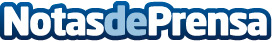 Tesla entrega en este trimestre 24.500 vehículos, más del 70% que el anteriorPreparando el camino a seguir para emprender las ventas del Model 3 de Tesla, la marca ha confirmado que ya ha vendido más de 24.500 vehículos en los últimos tres meses. Unas cifras que indican que la compañía podría seguir un buen curso a pesar de necesitar capital para poner en marcha el ambicioso plan de Elon MuskDatos de contacto:Nota de prensa publicada en: https://www.notasdeprensa.es/tesla-entrega-en-este-trimestre-24-500_1 Categorias: Automovilismo Consumo Industria Automotriz Cursos Innovación Tecnológica http://www.notasdeprensa.es